Ben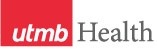 WEEKLY RELAYSWEEKLY RELAYSNov. 10, 2016YOUR DEPARTMENT NEWS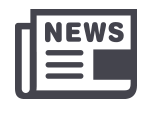 YOUR DEPARTMENT NEWSYOUR DEPARTMENT NEWSUTMB NEWS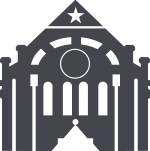 UTMB NEWSOEDThe OED would like to congratulate everyone who represented UTMB at our the national AAMC meeting. Our faculty and staff took some of their best and most innovative work to poster sessions, round tables and workshops.Upcoming Faculty Development Opportunities https://som.utmb.edu/Educational_Affairs/OED/Calendar.aspOther dates of note:Friday, November 18, 2016                        Applications for the Leadership Education and Development (LEAD) Certificate Program through AAMChttps://www.aamc.org/members/gea/lead/December 15, 2016         Deadline for Submission of Posters and Abstracts to the International Association of Medical Science Educatorshttp://www.iamse.org/iamse17-call-abstracts-reminder-due-1215/January 2017                       The OED will sponsor participation in the upcoming IAMSE Winter2017 Web Seminar Series Creating aCulture of Well-being at an Academic Health Centerhttp://www.iamse.org/iamse-winter-2017-webcast-audio-seminar-save-date/OED and the MedEdMoment:This week many of us have been at our national meeting, it has been full of rich and deep discussions about all aspects of medical education across the continuum. I encourage you to stop and ask one of us about what we have learned, we will have a debrief on the calendar shortly, all are welcome to attend.Atul Gawande, MD addressed attendees at the AAMC 2016 Learn, Serve, Lead in a plenary session, "Being Mortal: The Changing Role of Medicine and the Clinician". His talk was thought provoking and challenged the audience to think about where we are going with health care in the United States not just in terms of the systems and institutions but in terms of the individuals served by our students, residents and faculty every day. He touched on his June 2016 article in The New Yorker and I encourage everyone to read it and consider how this influences our daily practice as educators of future doctors.The Mistrust of Science
http://www.newyorker.com/news/news-desk/the-mistrust-of-scienceLouise Aronson, MD gave the Jordan J. Cohen Lecture, "Transforming Healthcare in a Toxic Era: Shifting Medicine's Paradigm to Increase Value and Meaning." Her talk focused on the core assumptions which we have used to build and deliver both medical education and medical practice. Her book A History of the Present Illness, takes a closer look at the intricacies and complications of health and illness from a variety of perspectives.http://louisearonson.comOSSAUTMB School of Medicine Office of Student Affairs and Admissions has created a student run blog to inform and inspire prospective and current medical students around the state about their experiences at UTMB. Learn more about their journey over the next 4 years as students reflect on their experiences in classes, clinics, and navigating everything in between. https://utmbsomblog.wordpress.com/OEDThe OED would like to congratulate everyone who represented UTMB at our the national AAMC meeting. Our faculty and staff took some of their best and most innovative work to poster sessions, round tables and workshops.Upcoming Faculty Development Opportunities https://som.utmb.edu/Educational_Affairs/OED/Calendar.aspOther dates of note:Friday, November 18, 2016                        Applications for the Leadership Education and Development (LEAD) Certificate Program through AAMChttps://www.aamc.org/members/gea/lead/December 15, 2016         Deadline for Submission of Posters and Abstracts to the International Association of Medical Science Educatorshttp://www.iamse.org/iamse17-call-abstracts-reminder-due-1215/January 2017                       The OED will sponsor participation in the upcoming IAMSE Winter2017 Web Seminar Series Creating aCulture of Well-being at an Academic Health Centerhttp://www.iamse.org/iamse-winter-2017-webcast-audio-seminar-save-date/OED and the MedEdMoment:This week many of us have been at our national meeting, it has been full of rich and deep discussions about all aspects of medical education across the continuum. I encourage you to stop and ask one of us about what we have learned, we will have a debrief on the calendar shortly, all are welcome to attend.Atul Gawande, MD addressed attendees at the AAMC 2016 Learn, Serve, Lead in a plenary session, "Being Mortal: The Changing Role of Medicine and the Clinician". His talk was thought provoking and challenged the audience to think about where we are going with health care in the United States not just in terms of the systems and institutions but in terms of the individuals served by our students, residents and faculty every day. He touched on his June 2016 article in The New Yorker and I encourage everyone to read it and consider how this influences our daily practice as educators of future doctors.The Mistrust of Science
http://www.newyorker.com/news/news-desk/the-mistrust-of-scienceLouise Aronson, MD gave the Jordan J. Cohen Lecture, "Transforming Healthcare in a Toxic Era: Shifting Medicine's Paradigm to Increase Value and Meaning." Her talk focused on the core assumptions which we have used to build and deliver both medical education and medical practice. Her book A History of the Present Illness, takes a closer look at the intricacies and complications of health and illness from a variety of perspectives.http://louisearonson.comOSSAUTMB School of Medicine Office of Student Affairs and Admissions has created a student run blog to inform and inspire prospective and current medical students around the state about their experiences at UTMB. Learn more about their journey over the next 4 years as students reflect on their experiences in classes, clinics, and navigating everything in between. https://utmbsomblog.wordpress.com/OEDThe OED would like to congratulate everyone who represented UTMB at our the national AAMC meeting. Our faculty and staff took some of their best and most innovative work to poster sessions, round tables and workshops.Upcoming Faculty Development Opportunities https://som.utmb.edu/Educational_Affairs/OED/Calendar.aspOther dates of note:Friday, November 18, 2016                        Applications for the Leadership Education and Development (LEAD) Certificate Program through AAMChttps://www.aamc.org/members/gea/lead/December 15, 2016         Deadline for Submission of Posters and Abstracts to the International Association of Medical Science Educatorshttp://www.iamse.org/iamse17-call-abstracts-reminder-due-1215/January 2017                       The OED will sponsor participation in the upcoming IAMSE Winter2017 Web Seminar Series Creating aCulture of Well-being at an Academic Health Centerhttp://www.iamse.org/iamse-winter-2017-webcast-audio-seminar-save-date/OED and the MedEdMoment:This week many of us have been at our national meeting, it has been full of rich and deep discussions about all aspects of medical education across the continuum. I encourage you to stop and ask one of us about what we have learned, we will have a debrief on the calendar shortly, all are welcome to attend.Atul Gawande, MD addressed attendees at the AAMC 2016 Learn, Serve, Lead in a plenary session, "Being Mortal: The Changing Role of Medicine and the Clinician". His talk was thought provoking and challenged the audience to think about where we are going with health care in the United States not just in terms of the systems and institutions but in terms of the individuals served by our students, residents and faculty every day. He touched on his June 2016 article in The New Yorker and I encourage everyone to read it and consider how this influences our daily practice as educators of future doctors.The Mistrust of Science
http://www.newyorker.com/news/news-desk/the-mistrust-of-scienceLouise Aronson, MD gave the Jordan J. Cohen Lecture, "Transforming Healthcare in a Toxic Era: Shifting Medicine's Paradigm to Increase Value and Meaning." Her talk focused on the core assumptions which we have used to build and deliver both medical education and medical practice. Her book A History of the Present Illness, takes a closer look at the intricacies and complications of health and illness from a variety of perspectives.http://louisearonson.comOSSAUTMB School of Medicine Office of Student Affairs and Admissions has created a student run blog to inform and inspire prospective and current medical students around the state about their experiences at UTMB. Learn more about their journey over the next 4 years as students reflect on their experiences in classes, clinics, and navigating everything in between. https://utmbsomblog.wordpress.com/New resource group for emerging leaders:The UTMB Diversity Council has developed a new resource group to advance a culture of inclusion for the university’s next generation of leaders. The EMERGE Resource Group is open to all employees and students, and its mission is to shape UTMB’s future by inspiring innovation, engagement and learning in a way that connects, aligns and harnesses multigenerational professionals. To learn more about the group and how you can get involved, see https://hr.utmb.edu/diversity/emerge or attend the EMERGEx Talk: The Importance of Emotional Intelligence in Career Success on Nov. 30 from 1 to 2:30 p.m. in Room 1.206 of Research Building 6 on the Galveston Campus. Refreshments will be provided.UTMB RAD class:  The UTMB Police Department will hold a Rape Aggression Defense (RAD) class on Nov. 15-17 from 5 to 9 p.m. at Texas A&M University-Galveston. New RAD students will need to attend class on all three evenings. Please wear clothes that are comfortable during physical activity, including lying on the ground. Please do not wear sandals, open-toed shoes or high heels. For more information or to discuss setting up a group class, please call 409-772-1511 or use this link to enroll.Health Resource Center open house:  UTMB staff, faculty, student, patients and visitors are invited to attend an open house at UTMB’s Health Resource Center—located on the second floor of Jennie Sealy Hospital on the Galveston Campus—on Nov. 17 from 1 to 4 p.m. Grab a snack and find out how patients and visitors can access information on health and wellness as well as hospital and community resources. For more information, contact Savannah Parks at sjparks@utmb.edu.EAC elections underway:The Employee Advisory Council is conducting elections through Nov. 20 to replace four members who have completed their commitments to the council. There were 21 candidates nominated for the four open positions, and one candidate from each of the following areas will be elected: Academic Enterprise, Correctional Managed Care, Hospitals and Clinics, and Institutional Support. Visit the EAC website at https://blogs.utmb.edu/eac/ to read bios and see photos of the candidates and cast your ballot for the individual from your area that you believe represent your interests most effectively.UT System student regent visit:  UTMB’s Galveston Campus will host the newest member of the UT System Board of Regents, Joseph Varum, on Nov. 14. Regent Varum was recently appointed as the student regent to the Board. He is a doctoral student of dental surgery at the UT Health Science Center at San Antonio. Regent Varum will meet with UTMB’s Student Government leaders and various executive leaders during his visit, and he’ll also tour the campus. Welcome Regent Varum!New resource group for emerging leaders:The UTMB Diversity Council has developed a new resource group to advance a culture of inclusion for the university’s next generation of leaders. The EMERGE Resource Group is open to all employees and students, and its mission is to shape UTMB’s future by inspiring innovation, engagement and learning in a way that connects, aligns and harnesses multigenerational professionals. To learn more about the group and how you can get involved, see https://hr.utmb.edu/diversity/emerge or attend the EMERGEx Talk: The Importance of Emotional Intelligence in Career Success on Nov. 30 from 1 to 2:30 p.m. in Room 1.206 of Research Building 6 on the Galveston Campus. Refreshments will be provided.UTMB RAD class:  The UTMB Police Department will hold a Rape Aggression Defense (RAD) class on Nov. 15-17 from 5 to 9 p.m. at Texas A&M University-Galveston. New RAD students will need to attend class on all three evenings. Please wear clothes that are comfortable during physical activity, including lying on the ground. Please do not wear sandals, open-toed shoes or high heels. For more information or to discuss setting up a group class, please call 409-772-1511 or use this link to enroll.Health Resource Center open house:  UTMB staff, faculty, student, patients and visitors are invited to attend an open house at UTMB’s Health Resource Center—located on the second floor of Jennie Sealy Hospital on the Galveston Campus—on Nov. 17 from 1 to 4 p.m. Grab a snack and find out how patients and visitors can access information on health and wellness as well as hospital and community resources. For more information, contact Savannah Parks at sjparks@utmb.edu.EAC elections underway:The Employee Advisory Council is conducting elections through Nov. 20 to replace four members who have completed their commitments to the council. There were 21 candidates nominated for the four open positions, and one candidate from each of the following areas will be elected: Academic Enterprise, Correctional Managed Care, Hospitals and Clinics, and Institutional Support. Visit the EAC website at https://blogs.utmb.edu/eac/ to read bios and see photos of the candidates and cast your ballot for the individual from your area that you believe represent your interests most effectively.UT System student regent visit:  UTMB’s Galveston Campus will host the newest member of the UT System Board of Regents, Joseph Varum, on Nov. 14. Regent Varum was recently appointed as the student regent to the Board. He is a doctoral student of dental surgery at the UT Health Science Center at San Antonio. Regent Varum will meet with UTMB’s Student Government leaders and various executive leaders during his visit, and he’ll also tour the campus. Welcome Regent Varum!TOPICSLEGEND	PATIENT CARE	EDUCATION & RESEARCH	INSTITUTIONAL SUPPORT	CMC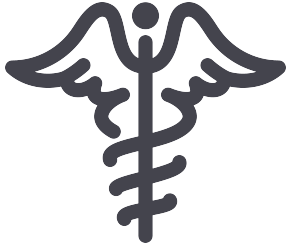 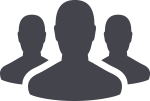 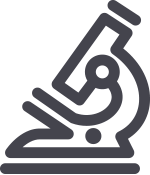 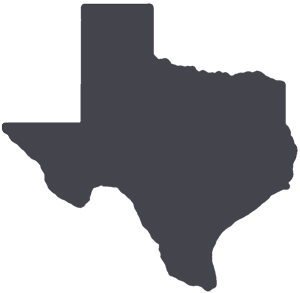 	PATIENT CARE	EDUCATION & RESEARCH	INSTITUTIONAL SUPPORT	CMC	PATIENT CARE	EDUCATION & RESEARCH	INSTITUTIONAL SUPPORT	CMC	PATIENT CARE	EDUCATION & RESEARCH	INSTITUTIONAL SUPPORT	CMCAROUND UTMB (Use the legend above to quickly find items of interest to your team)AROUND UTMB (Use the legend above to quickly find items of interest to your team)AROUND UTMB (Use the legend above to quickly find items of interest to your team)AROUND UTMB (Use the legend above to quickly find items of interest to your team)AROUND UTMB (Use the legend above to quickly find items of interest to your team) Kudos: UTMB ranked in the top decile (99th percentile for our bed group; n=240) in the HCAHPS domain “Communication with Nurses” for the month of September 2016. Among all providers in the Press Ganey database, UTMB ranked in the 91st percentile (n=1,979) and in the 93rd percentile among our academic medical center peers (n=236) for this measure. Holiday meals for employees: Employees working on Thanksgiving Day, Nov. 24, and Christmas Day, Dec. 25, will receive a free meal (badge required) in the Galveston Campus and Angleton Danbury Campus cafeterias. Holiday meals for staff working in the League City Hospital will also be offered—details to come. Holiday baskets will be delivered to all ambulatory locations on Dec. 14. Epic tip of the week: Did you know that you can access the “Review Flowsheets” activity to see a running log of blood pressures as well as other vitals? Managing the use of antibiotics: Each year in the U.S., at least 2 million people become infected with bacteria that are resistant to antibiotics, and at least 23,000 people die each year as a direct result of these infections, according to the Centers for Disease Control and Prevention (CDC). Work taking place at UTMB to manage the use of antibiotics includes taking “antibiotic timeouts” to reassess empiric antibiotics at 72 hours after their initiation; conducting a daily review of antibiotic use in patients and determining the appropriate length of therapy; and preventing drug-bug mismatches. For more information on effectively managing the prescription and use of antibiotics, and to learn more about 2016 Get Smart About Antibiotics Week (Nov. 14-20), visit the CDC’s website https://www.cdc.gov/getsmart/week/overview.html Congratulations:The newest members of the University of Texas Kenneth I. Shine, MD, Academy of Health Science Education, which supports and promotes excellence in all aspects of health science education, educational scholarship and leadership, are:Era L. Buck, PhD, senior medical educator in the Office of Educational Development and associate professor of Family MedicineVictor E. Reyes, PhD, professor of Pediatrics and Microbiology and Immunology Kudos: UTMB ranked in the top decile (99th percentile for our bed group; n=240) in the HCAHPS domain “Communication with Nurses” for the month of September 2016. Among all providers in the Press Ganey database, UTMB ranked in the 91st percentile (n=1,979) and in the 93rd percentile among our academic medical center peers (n=236) for this measure. Holiday meals for employees: Employees working on Thanksgiving Day, Nov. 24, and Christmas Day, Dec. 25, will receive a free meal (badge required) in the Galveston Campus and Angleton Danbury Campus cafeterias. Holiday meals for staff working in the League City Hospital will also be offered—details to come. Holiday baskets will be delivered to all ambulatory locations on Dec. 14. Epic tip of the week: Did you know that you can access the “Review Flowsheets” activity to see a running log of blood pressures as well as other vitals? Managing the use of antibiotics: Each year in the U.S., at least 2 million people become infected with bacteria that are resistant to antibiotics, and at least 23,000 people die each year as a direct result of these infections, according to the Centers for Disease Control and Prevention (CDC). Work taking place at UTMB to manage the use of antibiotics includes taking “antibiotic timeouts” to reassess empiric antibiotics at 72 hours after their initiation; conducting a daily review of antibiotic use in patients and determining the appropriate length of therapy; and preventing drug-bug mismatches. For more information on effectively managing the prescription and use of antibiotics, and to learn more about 2016 Get Smart About Antibiotics Week (Nov. 14-20), visit the CDC’s website https://www.cdc.gov/getsmart/week/overview.html Congratulations:The newest members of the University of Texas Kenneth I. Shine, MD, Academy of Health Science Education, which supports and promotes excellence in all aspects of health science education, educational scholarship and leadership, are:Era L. Buck, PhD, senior medical educator in the Office of Educational Development and associate professor of Family MedicineVictor E. Reyes, PhD, professor of Pediatrics and Microbiology and Immunology Kudos: UTMB ranked in the top decile (99th percentile for our bed group; n=240) in the HCAHPS domain “Communication with Nurses” for the month of September 2016. Among all providers in the Press Ganey database, UTMB ranked in the 91st percentile (n=1,979) and in the 93rd percentile among our academic medical center peers (n=236) for this measure. Holiday meals for employees: Employees working on Thanksgiving Day, Nov. 24, and Christmas Day, Dec. 25, will receive a free meal (badge required) in the Galveston Campus and Angleton Danbury Campus cafeterias. Holiday meals for staff working in the League City Hospital will also be offered—details to come. Holiday baskets will be delivered to all ambulatory locations on Dec. 14. Epic tip of the week: Did you know that you can access the “Review Flowsheets” activity to see a running log of blood pressures as well as other vitals? Managing the use of antibiotics: Each year in the U.S., at least 2 million people become infected with bacteria that are resistant to antibiotics, and at least 23,000 people die each year as a direct result of these infections, according to the Centers for Disease Control and Prevention (CDC). Work taking place at UTMB to manage the use of antibiotics includes taking “antibiotic timeouts” to reassess empiric antibiotics at 72 hours after their initiation; conducting a daily review of antibiotic use in patients and determining the appropriate length of therapy; and preventing drug-bug mismatches. For more information on effectively managing the prescription and use of antibiotics, and to learn more about 2016 Get Smart About Antibiotics Week (Nov. 14-20), visit the CDC’s website https://www.cdc.gov/getsmart/week/overview.html Congratulations:The newest members of the University of Texas Kenneth I. Shine, MD, Academy of Health Science Education, which supports and promotes excellence in all aspects of health science education, educational scholarship and leadership, are:Era L. Buck, PhD, senior medical educator in the Office of Educational Development and associate professor of Family MedicineVictor E. Reyes, PhD, professor of Pediatrics and Microbiology and Immunology CMC—Vaccine reminder: Dec. 1 is the deadline for obtaining all required vaccines as required by SB7. CMC is currently at 90% compliance with this mandate. If you have not completed this task, please do so as quickly as possible. CMC—PEARL tips: 1. Did you know that you can reopen REMINDERS that were closed or deleted incorrectly?2. Units can setup their LOCATIONS to make sorting reminders easier by sending a list of “locations” within their units to ishelp@utmb.edu3. Users can correct the SERVICE DATE of a scanned document by opening the document in the chart, clicking FILE, RECLASSIFY, CHANGE SERVICE DATE, ENTER THE CORRECT DATE, and clicking OK.4. Please do not print multiple forms with a barcode from one patient’s chart for use with other patients. Doing so will cause all of the forms to be scanned into the wrong patient’s chart. CMC—SMART (PRS): Rollout for the new SMART (PRS) barcode training is: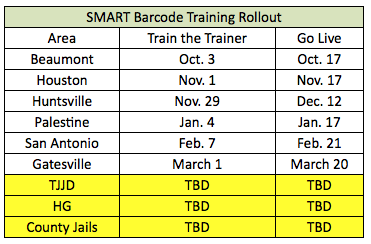  CMC—Vaccine reminder: Dec. 1 is the deadline for obtaining all required vaccines as required by SB7. CMC is currently at 90% compliance with this mandate. If you have not completed this task, please do so as quickly as possible. CMC—PEARL tips: 1. Did you know that you can reopen REMINDERS that were closed or deleted incorrectly?2. Units can setup their LOCATIONS to make sorting reminders easier by sending a list of “locations” within their units to ishelp@utmb.edu3. Users can correct the SERVICE DATE of a scanned document by opening the document in the chart, clicking FILE, RECLASSIFY, CHANGE SERVICE DATE, ENTER THE CORRECT DATE, and clicking OK.4. Please do not print multiple forms with a barcode from one patient’s chart for use with other patients. Doing so will cause all of the forms to be scanned into the wrong patient’s chart. CMC—SMART (PRS): Rollout for the new SMART (PRS) barcode training is: Kudos: UTMB ranked in the top decile (99th percentile for our bed group; n=240) in the HCAHPS domain “Communication with Nurses” for the month of September 2016. Among all providers in the Press Ganey database, UTMB ranked in the 91st percentile (n=1,979) and in the 93rd percentile among our academic medical center peers (n=236) for this measure. Holiday meals for employees: Employees working on Thanksgiving Day, Nov. 24, and Christmas Day, Dec. 25, will receive a free meal (badge required) in the Galveston Campus and Angleton Danbury Campus cafeterias. Holiday meals for staff working in the League City Hospital will also be offered—details to come. Holiday baskets will be delivered to all ambulatory locations on Dec. 14. Epic tip of the week: Did you know that you can access the “Review Flowsheets” activity to see a running log of blood pressures as well as other vitals? Managing the use of antibiotics: Each year in the U.S., at least 2 million people become infected with bacteria that are resistant to antibiotics, and at least 23,000 people die each year as a direct result of these infections, according to the Centers for Disease Control and Prevention (CDC). Work taking place at UTMB to manage the use of antibiotics includes taking “antibiotic timeouts” to reassess empiric antibiotics at 72 hours after their initiation; conducting a daily review of antibiotic use in patients and determining the appropriate length of therapy; and preventing drug-bug mismatches. For more information on effectively managing the prescription and use of antibiotics, and to learn more about 2016 Get Smart About Antibiotics Week (Nov. 14-20), visit the CDC’s website https://www.cdc.gov/getsmart/week/overview.html Congratulations:The newest members of the University of Texas Kenneth I. Shine, MD, Academy of Health Science Education, which supports and promotes excellence in all aspects of health science education, educational scholarship and leadership, are:Era L. Buck, PhD, senior medical educator in the Office of Educational Development and associate professor of Family MedicineVictor E. Reyes, PhD, professor of Pediatrics and Microbiology and Immunology Kudos: UTMB ranked in the top decile (99th percentile for our bed group; n=240) in the HCAHPS domain “Communication with Nurses” for the month of September 2016. Among all providers in the Press Ganey database, UTMB ranked in the 91st percentile (n=1,979) and in the 93rd percentile among our academic medical center peers (n=236) for this measure. Holiday meals for employees: Employees working on Thanksgiving Day, Nov. 24, and Christmas Day, Dec. 25, will receive a free meal (badge required) in the Galveston Campus and Angleton Danbury Campus cafeterias. Holiday meals for staff working in the League City Hospital will also be offered—details to come. Holiday baskets will be delivered to all ambulatory locations on Dec. 14. Epic tip of the week: Did you know that you can access the “Review Flowsheets” activity to see a running log of blood pressures as well as other vitals? Managing the use of antibiotics: Each year in the U.S., at least 2 million people become infected with bacteria that are resistant to antibiotics, and at least 23,000 people die each year as a direct result of these infections, according to the Centers for Disease Control and Prevention (CDC). Work taking place at UTMB to manage the use of antibiotics includes taking “antibiotic timeouts” to reassess empiric antibiotics at 72 hours after their initiation; conducting a daily review of antibiotic use in patients and determining the appropriate length of therapy; and preventing drug-bug mismatches. For more information on effectively managing the prescription and use of antibiotics, and to learn more about 2016 Get Smart About Antibiotics Week (Nov. 14-20), visit the CDC’s website https://www.cdc.gov/getsmart/week/overview.html Congratulations:The newest members of the University of Texas Kenneth I. Shine, MD, Academy of Health Science Education, which supports and promotes excellence in all aspects of health science education, educational scholarship and leadership, are:Era L. Buck, PhD, senior medical educator in the Office of Educational Development and associate professor of Family MedicineVictor E. Reyes, PhD, professor of Pediatrics and Microbiology and Immunology Kudos: UTMB ranked in the top decile (99th percentile for our bed group; n=240) in the HCAHPS domain “Communication with Nurses” for the month of September 2016. Among all providers in the Press Ganey database, UTMB ranked in the 91st percentile (n=1,979) and in the 93rd percentile among our academic medical center peers (n=236) for this measure. Holiday meals for employees: Employees working on Thanksgiving Day, Nov. 24, and Christmas Day, Dec. 25, will receive a free meal (badge required) in the Galveston Campus and Angleton Danbury Campus cafeterias. Holiday meals for staff working in the League City Hospital will also be offered—details to come. Holiday baskets will be delivered to all ambulatory locations on Dec. 14. Epic tip of the week: Did you know that you can access the “Review Flowsheets” activity to see a running log of blood pressures as well as other vitals? Managing the use of antibiotics: Each year in the U.S., at least 2 million people become infected with bacteria that are resistant to antibiotics, and at least 23,000 people die each year as a direct result of these infections, according to the Centers for Disease Control and Prevention (CDC). Work taking place at UTMB to manage the use of antibiotics includes taking “antibiotic timeouts” to reassess empiric antibiotics at 72 hours after their initiation; conducting a daily review of antibiotic use in patients and determining the appropriate length of therapy; and preventing drug-bug mismatches. For more information on effectively managing the prescription and use of antibiotics, and to learn more about 2016 Get Smart About Antibiotics Week (Nov. 14-20), visit the CDC’s website https://www.cdc.gov/getsmart/week/overview.html Congratulations:The newest members of the University of Texas Kenneth I. Shine, MD, Academy of Health Science Education, which supports and promotes excellence in all aspects of health science education, educational scholarship and leadership, are:Era L. Buck, PhD, senior medical educator in the Office of Educational Development and associate professor of Family MedicineVictor E. Reyes, PhD, professor of Pediatrics and Microbiology and ImmunologyDID YOU KNOW?All UTMB employees are required by state law and IHOP 06.01.05 to manage the paper and electronic records they create and receive. Each department has an assigned Department Records Coordinator who works with Records Management Compliance to create a unique records-retention schedule, a listing of all of the department’s records and the length of time each record is required to be kept.Because some retention periods can be rather lengthy, Records Management also offers free storage in the University Records Center, which is located in the Lipton Tea Building. Once a department’s records have met their retention period, employees should work with their DRC to properly destroy those records. Properly disposing of paper and electronic records at the end of their life cycles results in an average savings of $637,000 each year at UTMB.For more information or to identify your department’s DRC, please contact 409-747-5900, 409-747-5904 or 409-747-5907 or visit https://www.utmb.edu/compliance/records/default.aspDID YOU KNOW?All UTMB employees are required by state law and IHOP 06.01.05 to manage the paper and electronic records they create and receive. Each department has an assigned Department Records Coordinator who works with Records Management Compliance to create a unique records-retention schedule, a listing of all of the department’s records and the length of time each record is required to be kept.Because some retention periods can be rather lengthy, Records Management also offers free storage in the University Records Center, which is located in the Lipton Tea Building. Once a department’s records have met their retention period, employees should work with their DRC to properly destroy those records. Properly disposing of paper and electronic records at the end of their life cycles results in an average savings of $637,000 each year at UTMB.For more information or to identify your department’s DRC, please contact 409-747-5900, 409-747-5904 or 409-747-5907 or visit https://www.utmb.edu/compliance/records/default.asp